St Hellier Community Fund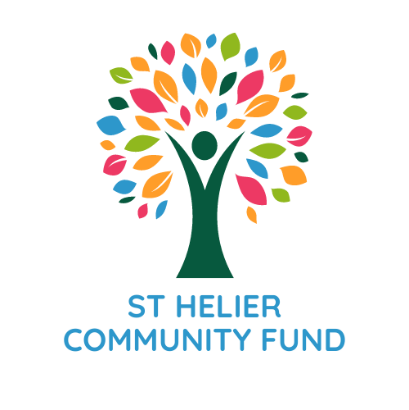 Overview Individuals, charities and voluntary organisations are invited to bid up to £2000 for a project that will benefit the St Helier community . Priority will be given to projects taking place in the St Helier ward The St Hellier Community Fund provides funding for projects that aim to foster a sense of community, where diversity is celebrated and valued, and opportunities are available for all. The programme is about developing and supporting new community led ideas and proposals. It also aims to strengthening the skills, abilities and confidence of local people and empowering residents to come together to respond to local concerns and take action to develop stronger communities.  All applications will be considered but priority will be given to projects addressing the following:  Addressing social isolation,Developing community cohesion,Tackling inequalityYouth activitiesClimate change and environmental issuesaddressing the disproportionate impact of COVID 19 including mutual aid activities Priority will be given to new initiatives.  The total amount of grant available for all projects is £10,000Who can apply? Individuals / Sutton residentsCommunity and voluntary organisationsRegistered charitiesConstituted clubs or groupsFaith groups Mutual aid groups Social enterprises / Community Interest Companies (C.I.Cs’)In addition, applicants need to:demonstrate support of at least 10 local residents for their proposed project (by email signature)  be over the age of 16 (if under 18, permission needs to be given from an appropriate adult)ensure the project is delivered wholly within one or all of the 3 wards and local residents benefit.  What will be Funded Project equipment and materials including food and refreshments  Promotional materialsVolunteers out of pocket expenses Mutual Aid activityWhat won’t be fundedAlcoholPayments to members of the management committeeA group’s on-going running costsActivities promoting religious events and activities  Salary costs for any paid staffBorough-wide projectsRetrospective costs incurred before a decision is made  Safeguarding children and vulnerable adultsShould your funding request relate to the provision of services for young children: or vulnerable persons, you will need to:Confirm that any person connected to and or involved in the proposed project, does not have any unspent criminal convictions, cautions or warnings; andIf a registered organisationProvide evidence of your safeguarding policies and procedures.Subject to your response to (a) above, further information and a signed assurance declaration may be required.If unregistered Required to sign up to a recognised  ‘Safeguarding policyWhen is the closing date for applications? The closing date for applications is Friday March 18th    Applications will not be considered after this date. All applications must be typed using the form below.   We anticipate advising all applicants of the outcome of their application within 4 weeks of the closing date. What is the decision making process? A panel consisting of a London Borough of Sutton Officer, a representative from SWL/ CCG Sutton, a representative from the St Helier community, and a representative from Community Action Sutton  shall decide on the allocation of the grant. All decisions will be final.    When must projects be completed? All projects must be completed within 6 months of the funding being allocated    Monitoring Information   You will be required to monitor the success of your project. You will need to submit evidence and information about your project within six weeks of the project being completed, including:Photos/video showing the project taking place.Receipts/Invoices as proof of project expenditureThe number of people whom benefitted from the projectA short narrative, not more than 300 words detailing the project outcomes, which may put on the council website or other promotional material, with the photos and/or video.These should be sent to enquiries@communityactionsutton.org.uk